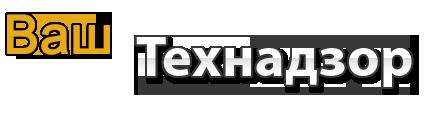 ВаштехнадзорЮра и компания Информация об изображенииМаркеры основного изображенияИнформация об изображенииМаркеры основного изображенияИнформация об изображенииМаркеры основного изображенияИнформация об изображенииМаркеры основного изображенияИнформация об изображенииМаркеры основного изображенияИнформация об изображенииМаркеры основного изображенияИнформация об изображенииМаркеры основного изображенияИнформация об изображенииМаркеры основного изображенияИнформация об изображенииМаркеры основного изображенияИнформация об изображенииМаркеры основного изображенияИнформация об изображенииМаркеры основного изображенияИнформация об изображенииМаркеры основного изображенияИнформация об изображенииМаркеры основного изображенияРезультаты оперативного контроля с помощью тепловизораСистема теплых половСоставлено для:-------------МоскваПроверил:Проверил:Дата проверки:17.12.2014 17:38:47ЗонаМестоположениеКомпасОписаниеПогодные условия:Температура воздуха в помещенииТемпература наружного воздухаОтносительная влажность в помещении:Относительная влажность вне помещения:Точка росы (в помещении):Скорость ветраПроблемаПриоритет ремонта:Коэффициент излучения:0,95Отраженная температура:22,0 °CПроизводитель камерыFluke ThermographyКамера:Ti105-13120426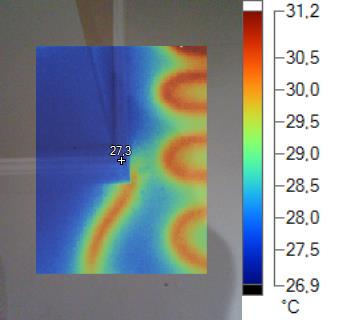 IR000066.IS2IR000066.IS2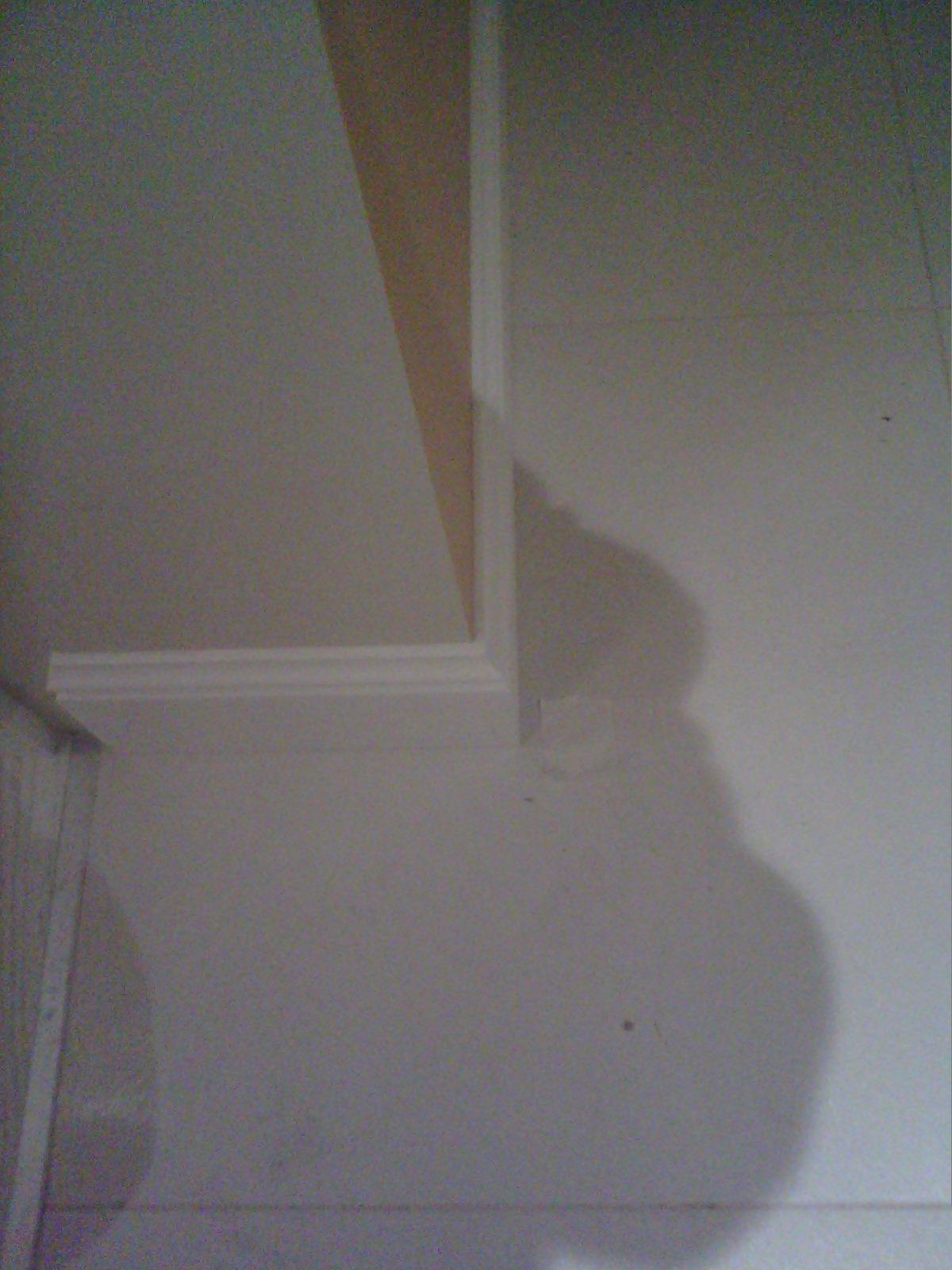 Изображение в видимом светеПроход между гостиной и кухней. Греющий кабель под плинтусом.Изображение в видимом светеПроход между гостиной и кухней. Греющий кабель под плинтусом.Изображение в видимом светеПроход между гостиной и кухней. Греющий кабель под плинтусом.Передача1,00Средняя температура28,4°CГраницы изображения26,9°C до 31,2°CМодель камерыTi105Размер ИК-датчика120 x 160Версия DSP1.0.64Время изображения17.12.2014 17:38:47Местонахождение файлаC:\ Users\ user\ Desktop\ Флюк Смольная\ 100FLUKE\ IR000066.IS2Диапазон калибровки-10,0°C до 250,0°CИмяТемператураKoэффициент излученияФонЦентральная точка27,3°C0,9522,0°CПроверил:Проверил:Дата проверки:17.12.2014 17:39:39ЗонаМестоположениеКомпасОписаниеПогодные условия:Температура воздуха в помещенииТемпература наружного воздухаОтносительная влажность в помещении:Относительная влажность вне помещения:Точка росы (в помещении):Скорость ветраПроблемаПриоритет ремонта:Коэффициент излучения:0,95Отраженная температура:22,0 °CПроизводитель камерыFluke ThermographyКамера:Ti105-13120426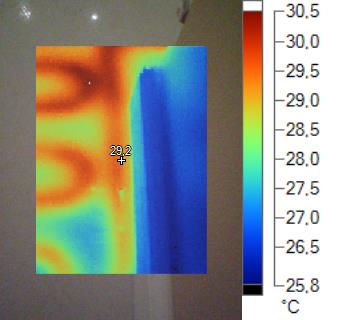 IR000067.IS2IR000067.IS2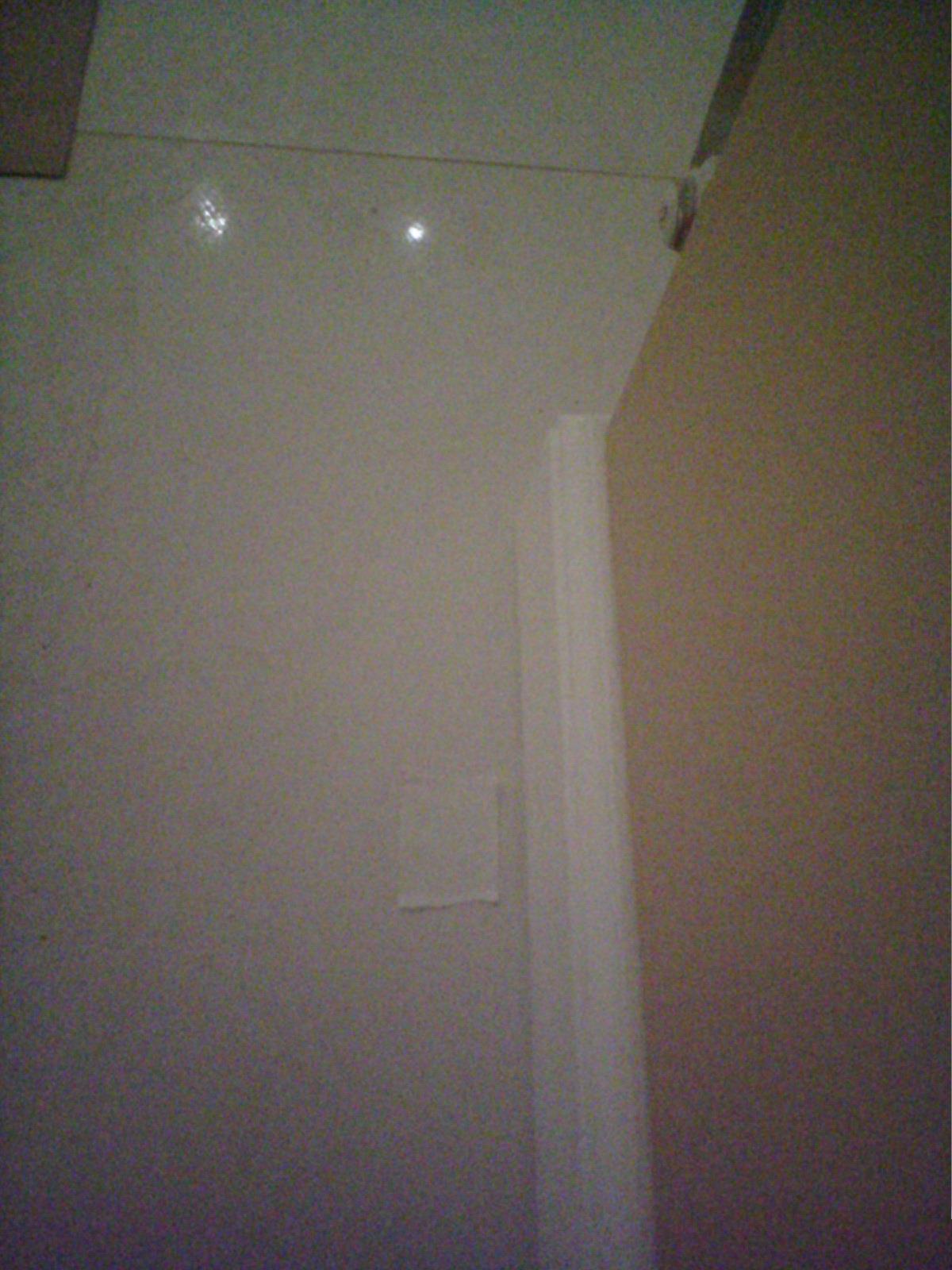 Изображение в видимом светеКухня. Греющие кабеля лежат вплотную друг к другу.Изображение в видимом светеКухня. Греющие кабеля лежат вплотную друг к другу.Изображение в видимом светеКухня. Греющие кабеля лежат вплотную друг к другу.Передача1,00Средняя температура28,0°CГраницы изображения25,8°C до 30,5°CМодель камерыTi105Размер ИК-датчика120 x 160Версия DSP1.0.64Время изображения17.12.2014 17:39:39Местонахождение файлаC:\ Users\ user\ Desktop\ Флюк Смольная\ 100FLUKE\ IR000067.IS2Диапазон калибровки-10,0°C до 250,0°CИмяТемператураKoэффициент излученияФонЦентральная точка29,2°C0,9522,0°CПроверил:Проверил:Дата проверки:17.12.2014 17:40:57ЗонаМестоположениеКомпасОписаниеПогодные условия:Температура воздуха в помещенииТемпература наружного воздухаОтносительная влажность в помещении:Относительная влажность вне помещения:Точка росы (в помещении):Скорость ветраПроблемаПриоритет ремонта:Коэффициент излучения:0,95Отраженная температура:22,0 °CПроизводитель камерыFluke ThermographyКамера:Ti105-13120426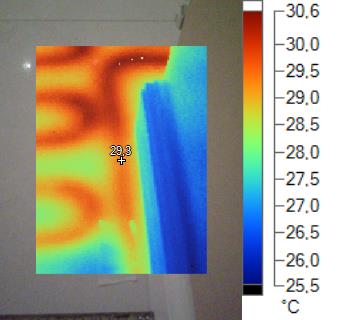 IR000068.IS2IR000068.IS2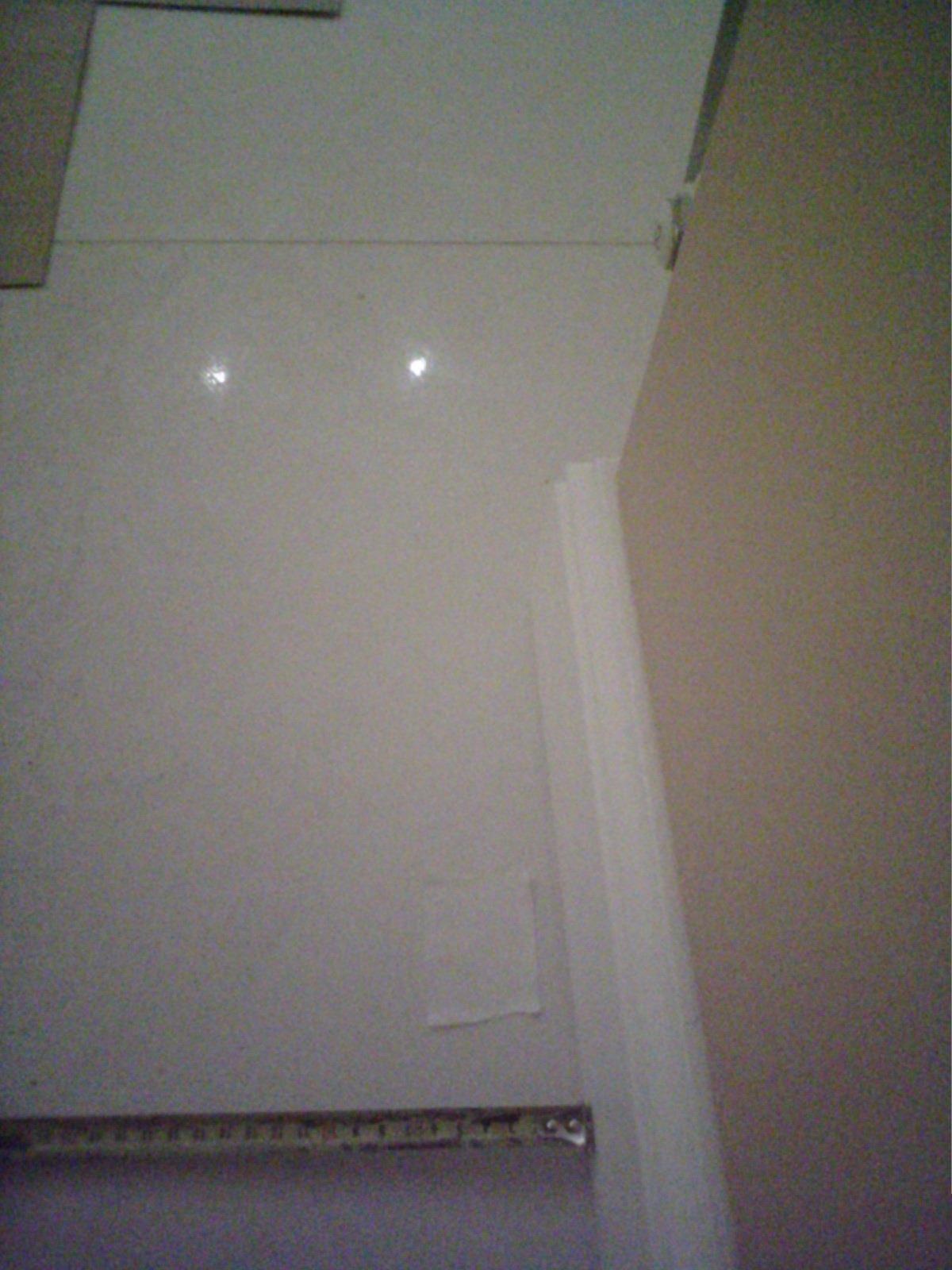 Изображение в видимом светеКухня. Велика вероятность, что греющий кабель сгорит.Изображение в видимом светеКухня. Велика вероятность, что греющий кабель сгорит.Изображение в видимом светеКухня. Велика вероятность, что греющий кабель сгорит.Передача1,00Средняя температура28,2°CГраницы изображения25,5°C до 30,6°CМодель камерыTi105Размер ИК-датчика120 x 160Версия DSP1.0.64Время изображения17.12.2014 17:40:57Местонахождение файлаC:\ Users\ user\ Desktop\ Флюк Смольная\ 100FLUKE\ IR000068.IS2Диапазон калибровки-10,0°C до 250,0°CИмяТемператураKoэффициент излученияФонЦентральная точка29,3°C0,9522,0°CПроверил:Проверил:Дата проверки:17.12.2014 17:41:43ЗонаМестоположениеКомпасОписаниеПогодные условия:Температура воздуха в помещенииТемпература наружного воздухаОтносительная влажность в помещении:Относительная влажность вне помещения:Точка росы (в помещении):Скорость ветраПроблемаПриоритет ремонта:Коэффициент излучения:0,95Отраженная температура:22,0 °CПроизводитель камерыFluke ThermographyКамера:Ti105-13120426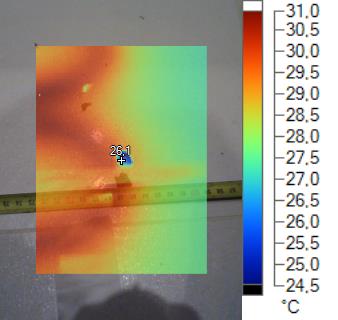 IR000069.IS2IR000069.IS2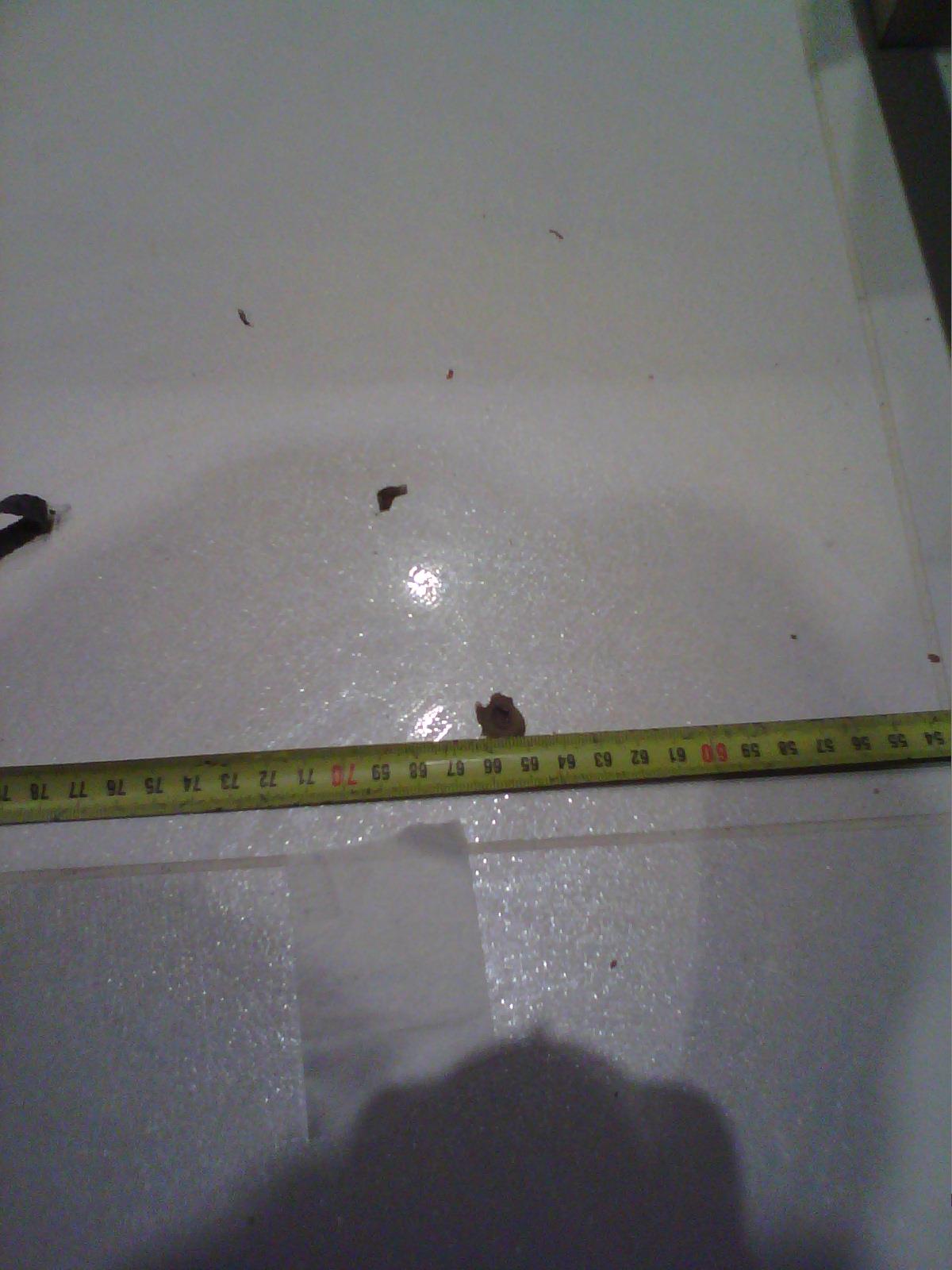 Изображение в видимом светеКухня. Расстояние кабеля от стены 65 см, вместо положенных 70 см.Изображение в видимом светеКухня. Расстояние кабеля от стены 65 см, вместо положенных 70 см.Изображение в видимом светеКухня. Расстояние кабеля от стены 65 см, вместо положенных 70 см.Передача1,00Средняя температура28,8°CГраницы изображения24,5°C до 31,0°CМодель камерыTi105Размер ИК-датчика120 x 160Версия DSP1.0.64Время изображения17.12.2014 17:41:43Местонахождение файлаC:\ Users\ user\ Desktop\ Флюк Смольная\ 100FLUKE\ IR000069.IS2Диапазон калибровки-10,0°C до 250,0°CИмяТемператураKoэффициент излученияФонЦентральная точка26,1°C0,9522,0°CПроверил:Проверил:Дата проверки:17.12.2014 17:42:02ЗонаМестоположениеКомпасОписаниеПогодные условия:Температура воздуха в помещенииТемпература наружного воздухаОтносительная влажность в помещении:Относительная влажность вне помещения:Точка росы (в помещении):Скорость ветраПроблемаПриоритет ремонта:Коэффициент излучения:0,95Отраженная температура:22,0 °CПроизводитель камерыFluke ThermographyКамера:Ti105-13120426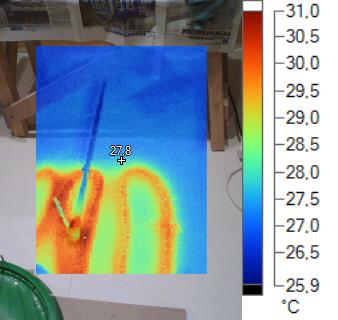 IR000070.IS2IR000070.IS2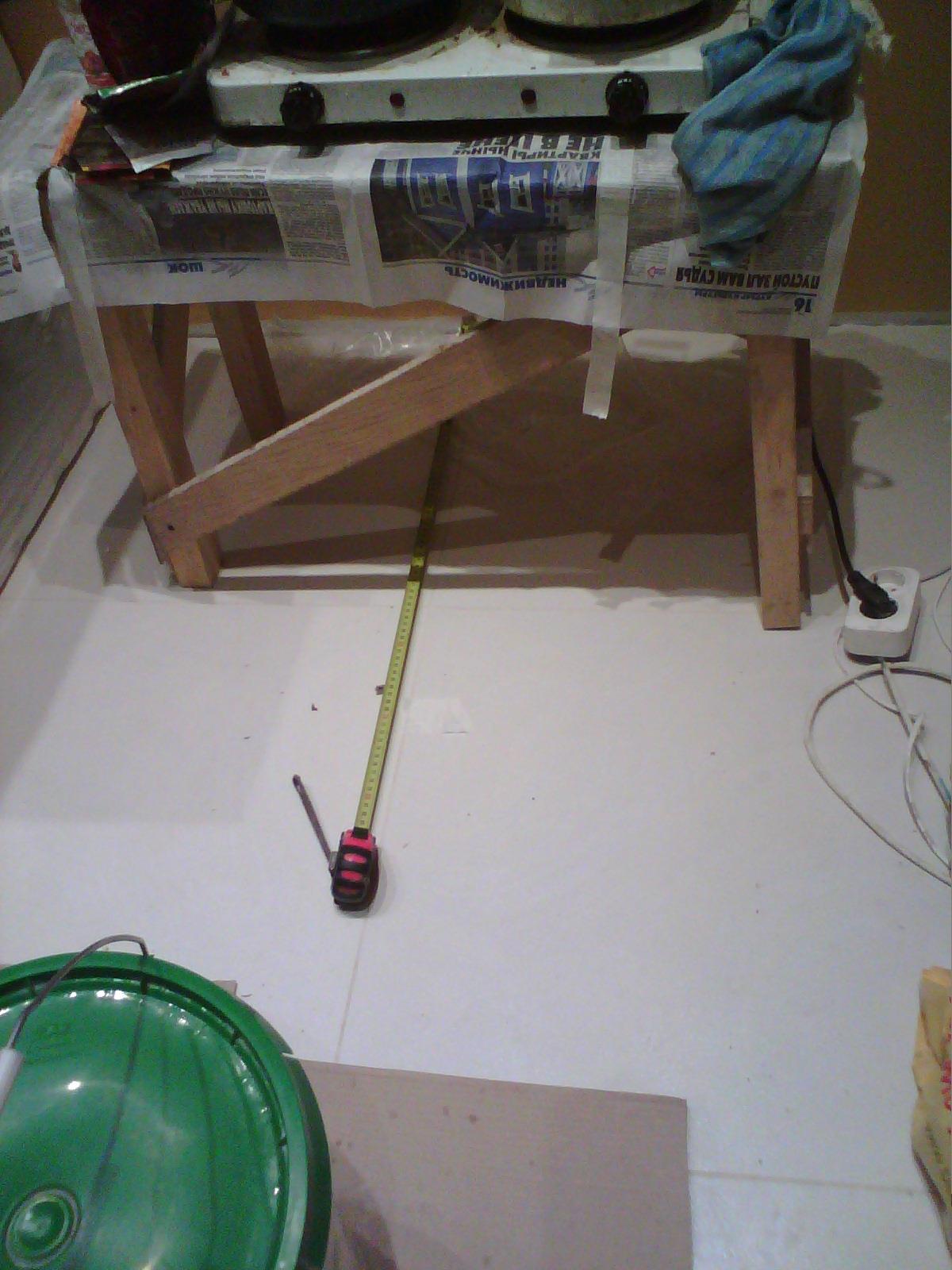 Изображение в видимом светеКухня. Отсутствует зазор между греющими кабелями.Изображение в видимом светеКухня. Отсутствует зазор между греющими кабелями.Изображение в видимом светеКухня. Отсутствует зазор между греющими кабелями.Передача1,00Средняя температура27,9°CГраницы изображения25,9°C до 31,0°CМодель камерыTi105Размер ИК-датчика120 x 160Версия DSP1.0.64Время изображения17.12.2014 17:42:02Местонахождение файлаC:\ Users\ user\ Desktop\ Флюк Смольная\ 100FLUKE\ IR000070.IS2Диапазон калибровки-10,0°C до 250,0°CИмяТемператураKoэффициент излученияФонЦентральная точка27,8°C0,9522,0°CПроверил:Проверил:Дата проверки:17.12.2014 17:42:36ЗонаМестоположениеКомпасОписаниеПогодные условия:Температура воздуха в помещенииТемпература наружного воздухаОтносительная влажность в помещении:Относительная влажность вне помещения:Точка росы (в помещении):Скорость ветраПроблемаПриоритет ремонта:Коэффициент излучения:0,95Отраженная температура:22,0 °CПроизводитель камерыFluke ThermographyКамера:Ti105-13120426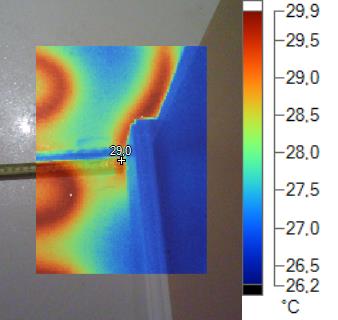 IR000071.IS2IR000071.IS2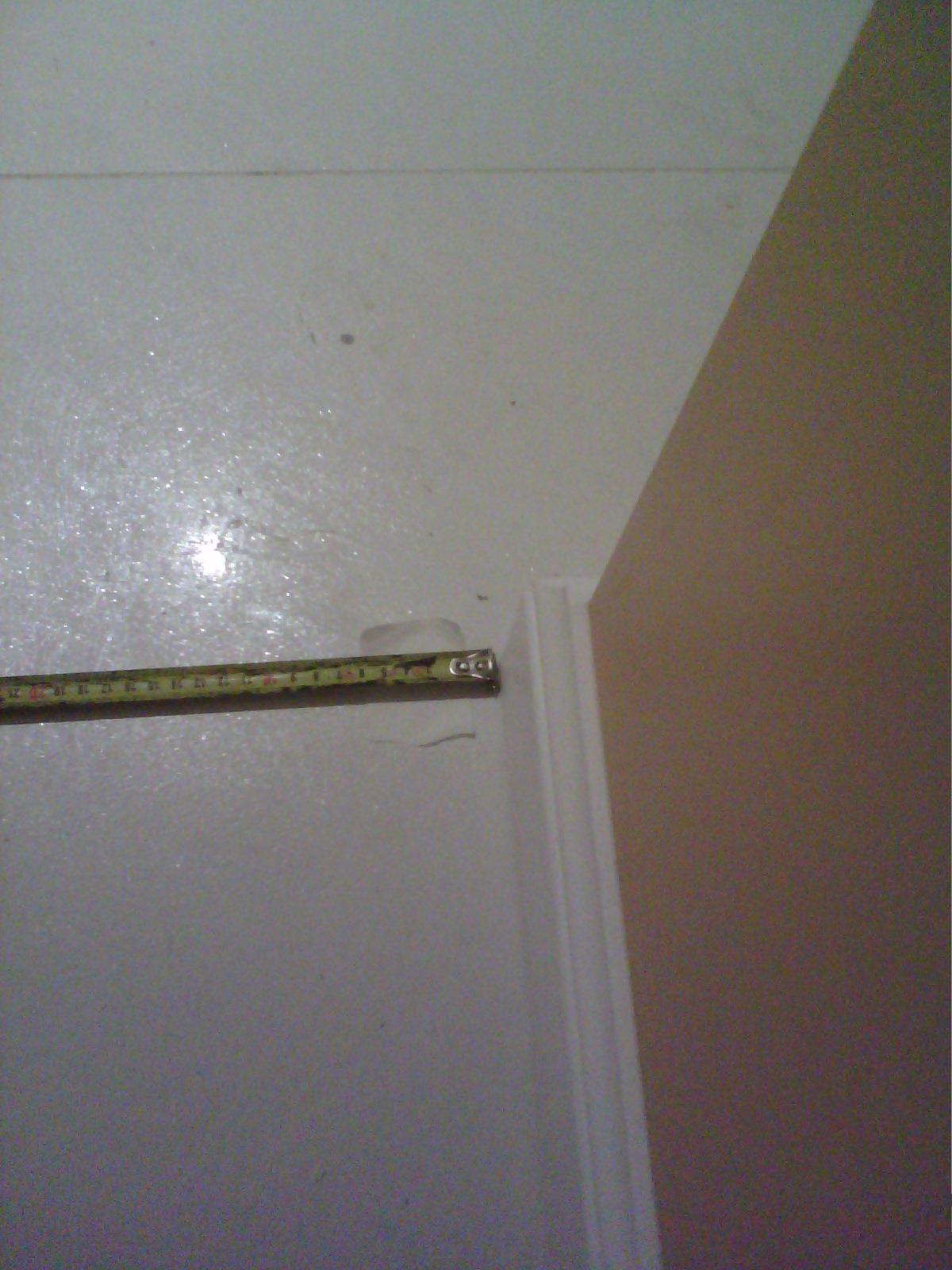 Изображение в видимом светеВанная. Греющий кабель под плинтусом.Изображение в видимом светеВанная. Греющий кабель под плинтусом.Изображение в видимом светеВанная. Греющий кабель под плинтусом.Передача1,00Средняя температура27,7°CГраницы изображения26,2°C до 29,9°CМодель камерыTi105Размер ИК-датчика120 x 160Версия DSP1.0.64Время изображения17.12.2014 17:42:36Местонахождение файлаC:\ Users\ user\ Desktop\ Флюк Смольная\ 100FLUKE\ IR000071.IS2Диапазон калибровки-10,0°C до 250,0°CИмяТемператураKoэффициент излученияФонЦентральная точка29,0°C0,9522,0°CПроверил:Проверил:Дата проверки:17.12.2014 17:43:45ЗонаМестоположениеКомпасОписаниеПогодные условия:Температура воздуха в помещенииТемпература наружного воздухаОтносительная влажность в помещении:Относительная влажность вне помещения:Точка росы (в помещении):Скорость ветраПроблемаПриоритет ремонта:Коэффициент излучения:0,95Отраженная температура:22,0 °CПроизводитель камерыFluke ThermographyКамера:Ti105-13120426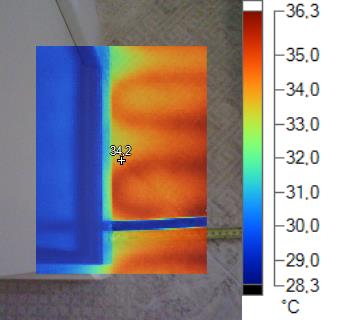 IR000072.IS2IR000072.IS2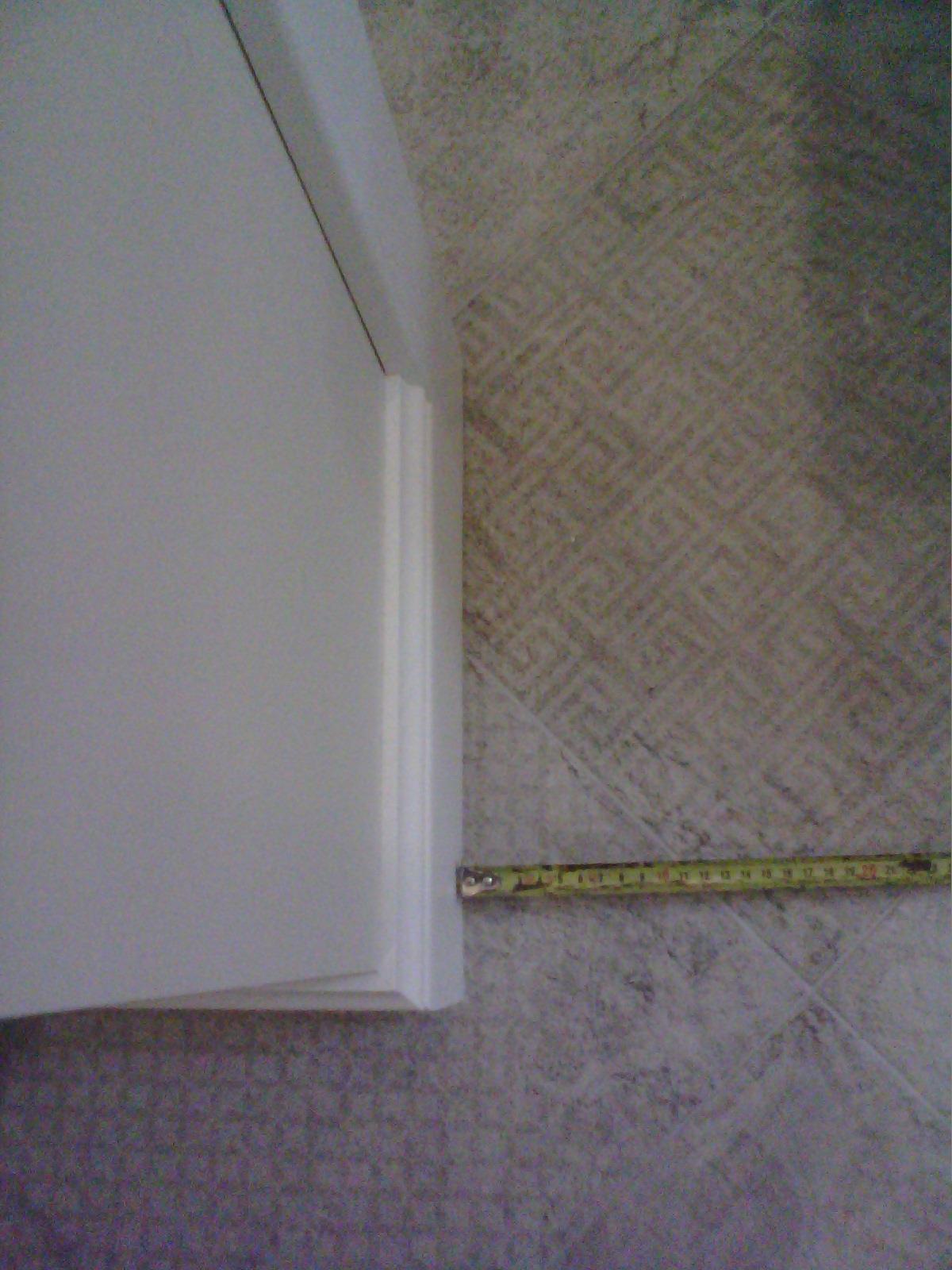 Изображение в видимом светеВанная. Греющий кабель заползает под экран ванной.Изображение в видимом светеВанная. Греющий кабель заползает под экран ванной.Изображение в видимом светеВанная. Греющий кабель заползает под экран ванной.Передача1,00Средняя температура32,2°CГраницы изображения28,3°C до 36,3°CМодель камерыTi105Размер ИК-датчика120 x 160Версия DSP1.0.64Время изображения17.12.2014 17:43:45Местонахождение файлаC:\ Users\ user\ Desktop\ Флюк Смольная\ 100FLUKE\ IR000072.IS2Диапазон калибровки-10,0°C до 250,0°CИмяТемператураKoэффициент излученияФонЦентральная точка34,2°C0,9522,0°CПроверил:Проверил:Дата проверки:17.12.2014 17:44:19ЗонаМестоположениеКомпасОписаниеПогодные условия:Температура воздуха в помещенииТемпература наружного воздухаОтносительная влажность в помещении:Относительная влажность вне помещения:Точка росы (в помещении):Скорость ветраПроблемаПриоритет ремонта:Коэффициент излучения:0,95Отраженная температура:22,0 °CПроизводитель камерыFluke ThermographyКамера:Ti105-13120426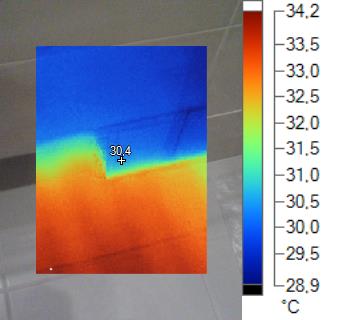 IR000073.IS2IR000073.IS2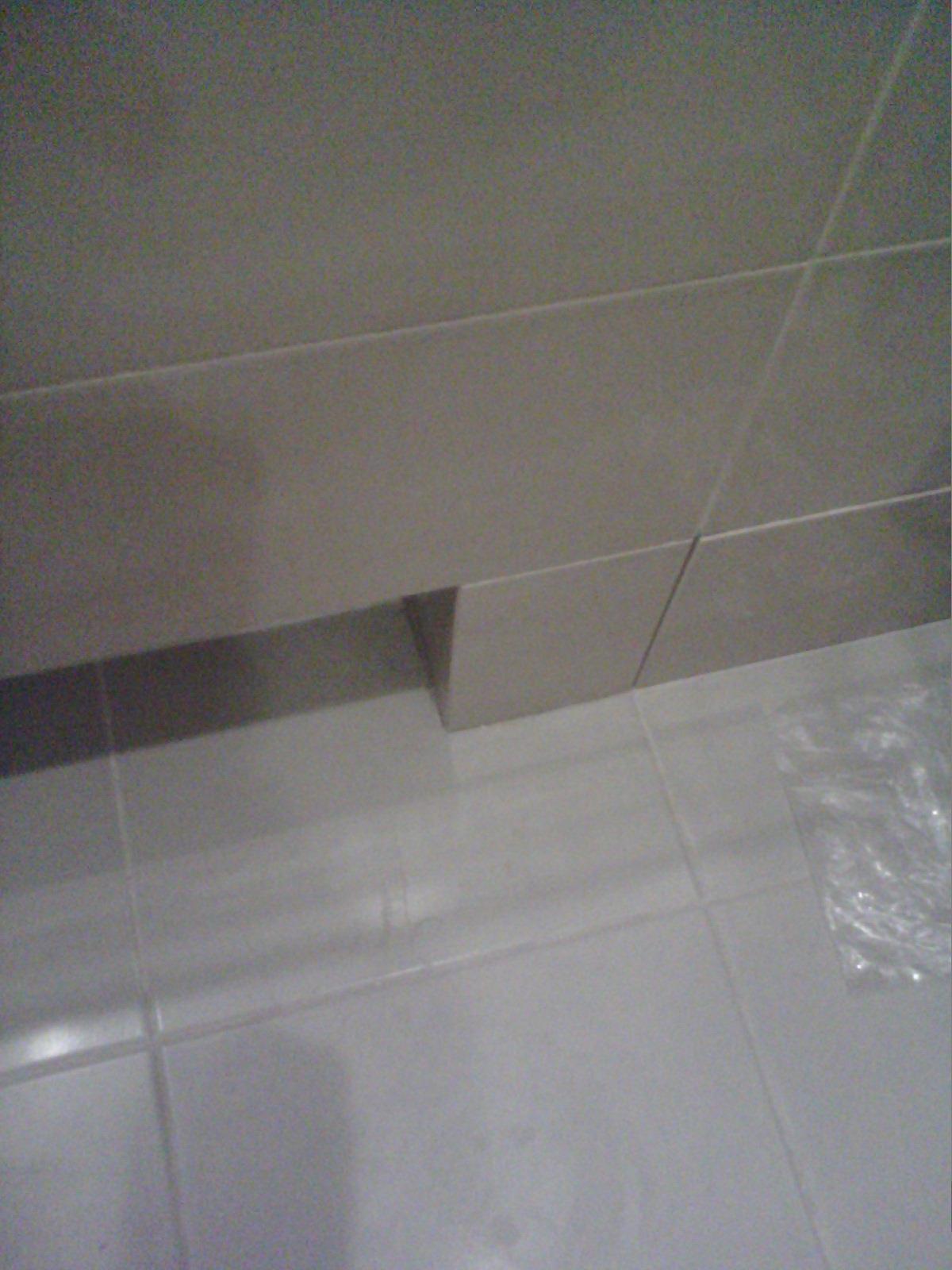 Изображение в видимом светеВанная. Греющий кабель под экраном.Изображение в видимом светеВанная. Греющий кабель под экраном.Изображение в видимом светеВанная. Греющий кабель под экраном.Передача1,00Средняя температура31,5°CГраницы изображения28,9°C до 34,2°CМодель камерыTi105Размер ИК-датчика120 x 160Версия DSP1.0.64Время изображения17.12.2014 17:44:19Местонахождение файлаC:\ Users\ user\ Desktop\ Флюк Смольная\ 100FLUKE\ IR000073.IS2Диапазон калибровки-10,0°C до 250,0°CИмяТемператураKoэффициент излученияФонЦентральная точка30,4°C0,9522,0°CПроверил:Проверил:Дата проверки:17.12.2014 17:44:46ЗонаМестоположениеКомпасОписаниеПогодные условия:Температура воздуха в помещенииТемпература наружного воздухаОтносительная влажность в помещении:Относительная влажность вне помещения:Точка росы (в помещении):Скорость ветраПроблемаПриоритет ремонта:Коэффициент излучения:0,95Отраженная температура:22,0 °CПроизводитель камерыFluke ThermographyКамера:Ti105-13120426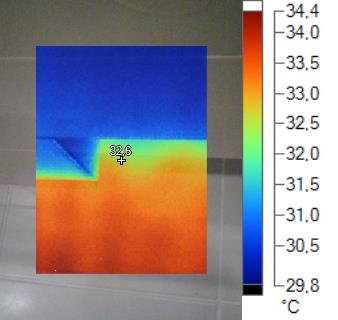 IR000074.IS2IR000074.IS2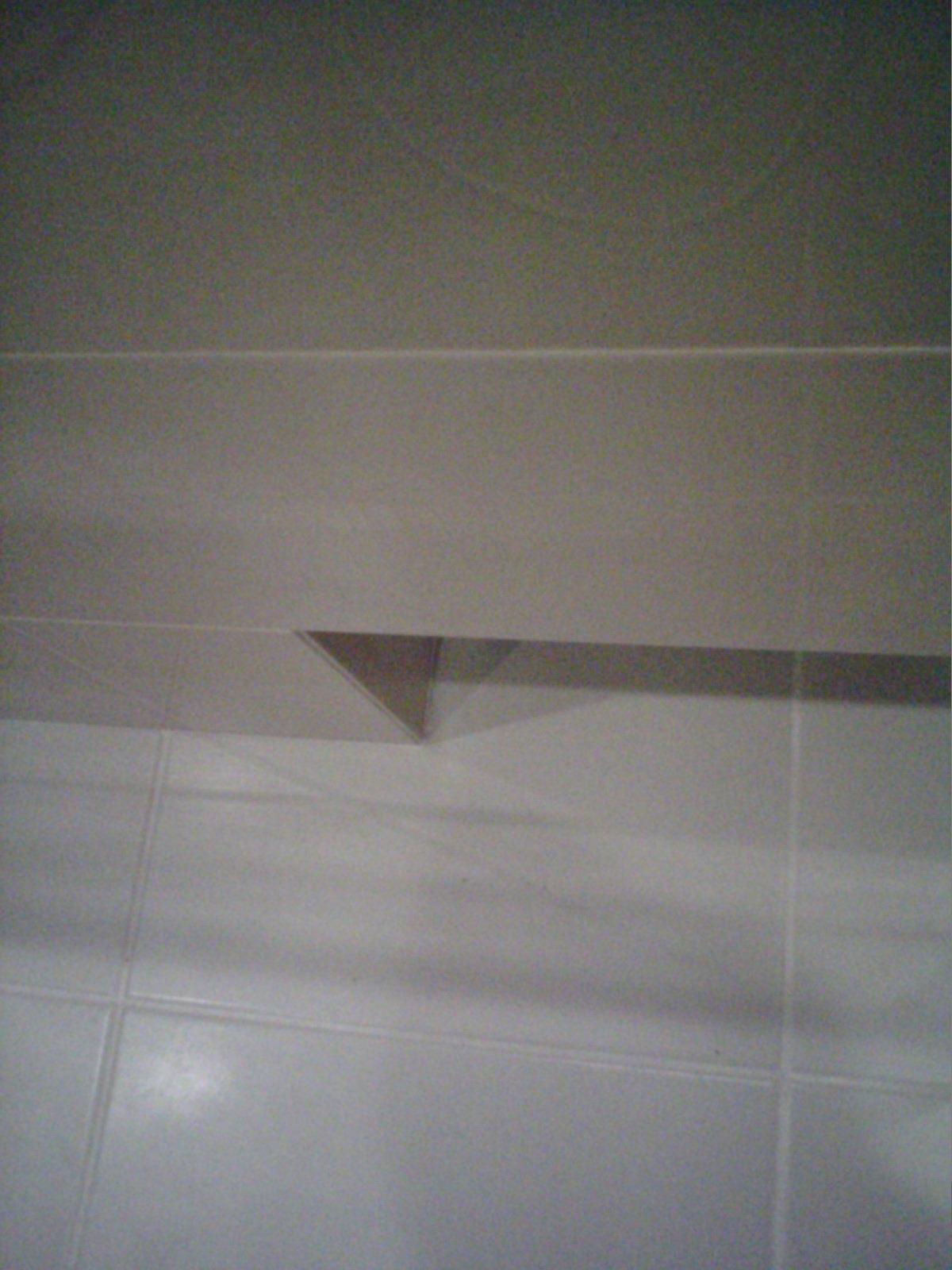 Изображение в видимом светеВанная. Греющий кабель под экраном.Изображение в видимом светеВанная. Греющий кабель под экраном.Изображение в видимом светеВанная. Греющий кабель под экраном.Передача1,00Средняя температура32,0°CГраницы изображения29,8°C до 34,4°CМодель камерыTi105Размер ИК-датчика120 x 160Версия DSP1.0.64Время изображения17.12.2014 17:44:46Местонахождение файлаC:\ Users\ user\ Desktop\ Флюк Смольная\ 100FLUKE\ IR000074.IS2Диапазон калибровки-10,0°C до 250,0°CИмяТемператураKoэффициент излученияФонЦентральная точка32,6°C0,9522,0°CПроверил:Проверил:Дата проверки:17.12.2014 17:45:08ЗонаМестоположениеКомпасОписаниеПогодные условия:Температура воздуха в помещенииТемпература наружного воздухаОтносительная влажность в помещении:Относительная влажность вне помещения:Точка росы (в помещении):Скорость ветраПроблемаПриоритет ремонта:Коэффициент излучения:0,95Отраженная температура:22,0 °CПроизводитель камерыFluke ThermographyКамера:Ti105-13120426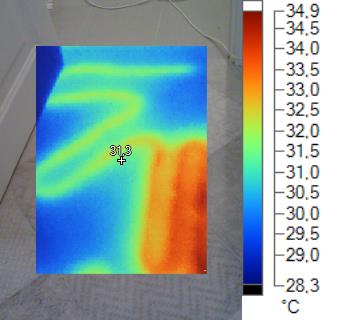 IR000075.IS2IR000075.IS2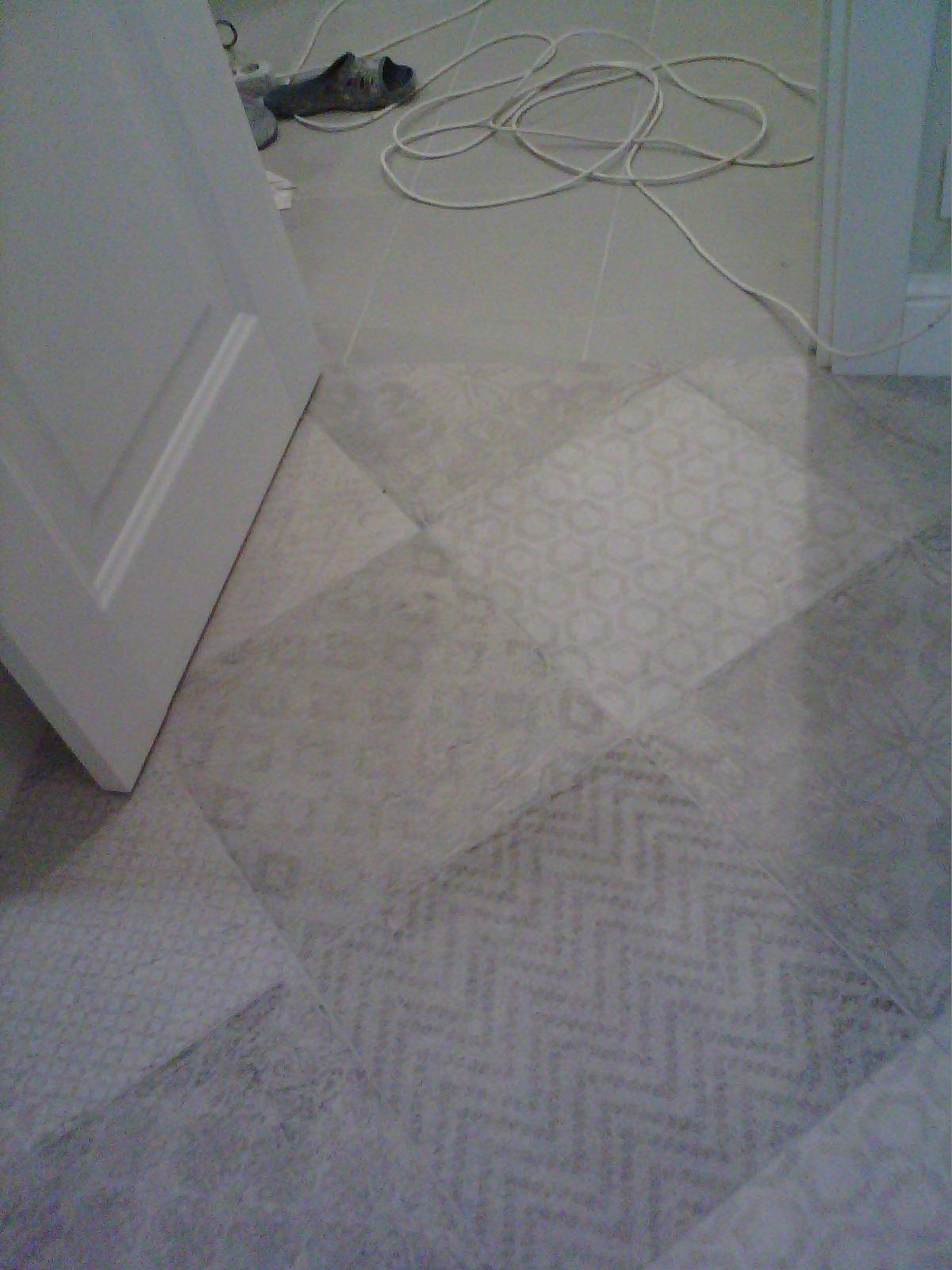 Изображение в видимом светеКоридор. Нарушение технологии укладки кабеля.Изображение в видимом светеКоридор. Нарушение технологии укладки кабеля.Изображение в видимом светеКоридор. Нарушение технологии укладки кабеля.Передача1,00Средняя температура31,2°CГраницы изображения28,3°C до 34,9°CМодель камерыTi105Размер ИК-датчика120 x 160Версия DSP1.0.64Время изображения17.12.2014 17:45:08Местонахождение файлаC:\ Users\ user\ Desktop\ Флюк Смольная\ 100FLUKE\ IR000075.IS2Диапазон калибровки-10,0°C до 250,0°CИмяТемператураKoэффициент излученияФонЦентральная точка31,3°C0,9522,0°CПроверил:Проверил:Дата проверки:17.12.2014 17:45:27ЗонаМестоположениеКомпасОписаниеПогодные условия:Температура воздуха в помещенииТемпература наружного воздухаОтносительная влажность в помещении:Относительная влажность вне помещения:Точка росы (в помещении):Скорость ветраПроблемаПриоритет ремонта:Коэффициент излучения:0,95Отраженная температура:22,0 °CПроизводитель камерыFluke ThermographyКамера:Ti105-13120426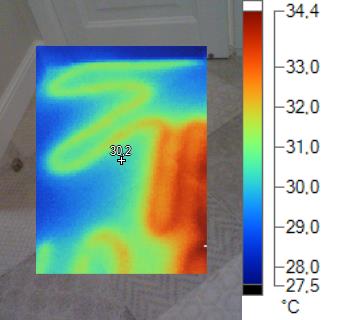 IR000076.IS2IR000076.IS2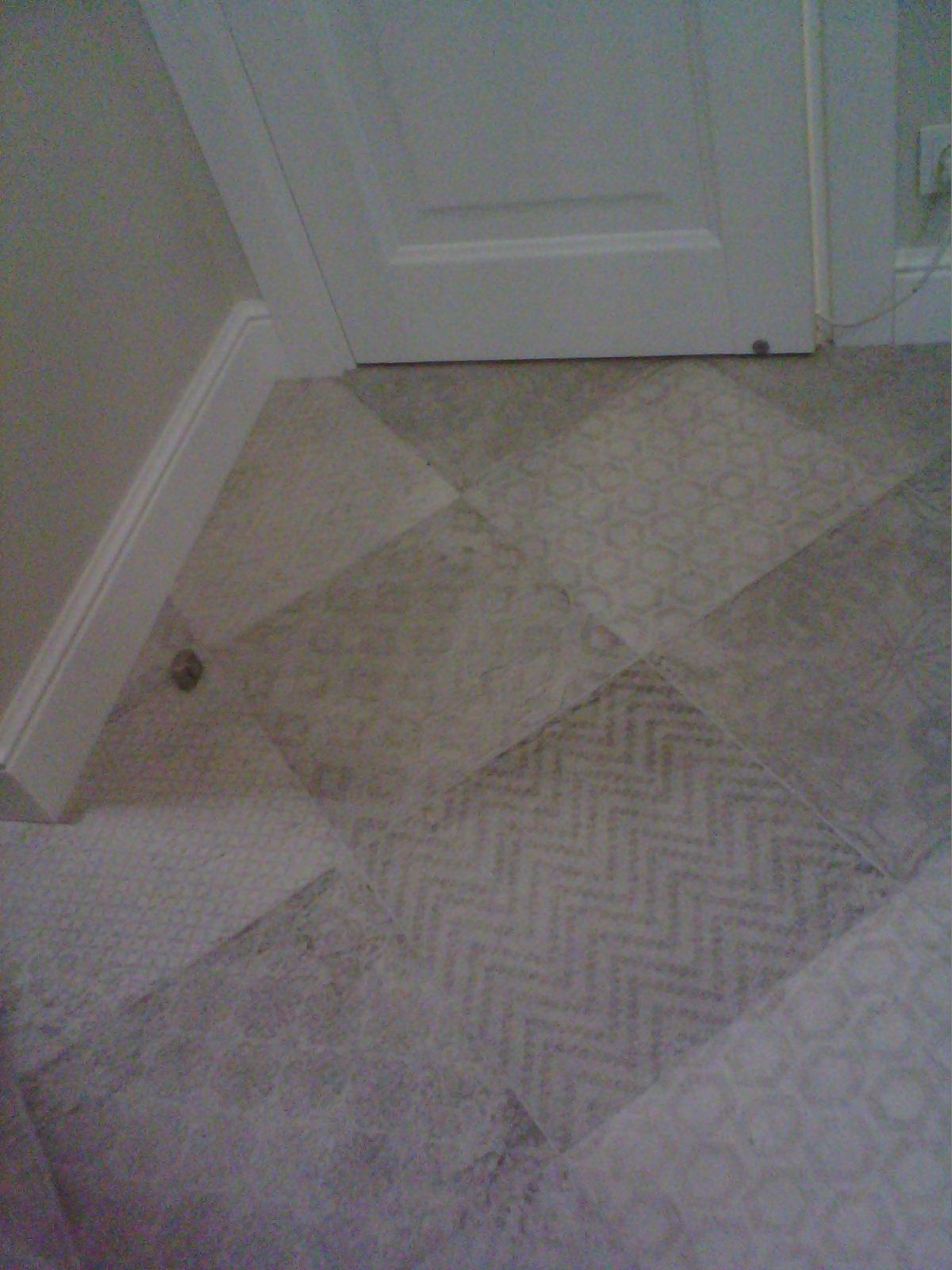 Изображение в видимом светеКоридор. "Фирменный стиль укладки теплого пола".Изображение в видимом светеКоридор. "Фирменный стиль укладки теплого пола".Изображение в видимом светеКоридор. "Фирменный стиль укладки теплого пола".Передача1,00Средняя температура30,8°CГраницы изображения27,5°C до 34,4°CМодель камерыTi105Размер ИК-датчика120 x 160Версия DSP1.0.64Время изображения17.12.2014 17:45:27Местонахождение файлаC:\ Users\ user\ Desktop\ Флюк Смольная\ 100FLUKE\ IR000076.IS2Диапазон калибровки-10,0°C до 250,0°CИмяТемператураKoэффициент излученияФонЦентральная точка30,2°C0,9522,0°CПроверил:Проверил:Дата проверки:17.12.2014 17:46:08ЗонаМестоположениеКомпасОписаниеПогодные условия:Температура воздуха в помещенииТемпература наружного воздухаОтносительная влажность в помещении:Относительная влажность вне помещения:Точка росы (в помещении):Скорость ветраПроблемаПриоритет ремонта:Коэффициент излучения:0,95Отраженная температура:22,0 °CПроизводитель камерыFluke ThermographyКамера:Ti105-13120426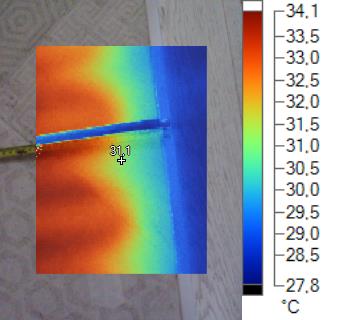 IR000077.IS2IR000077.IS2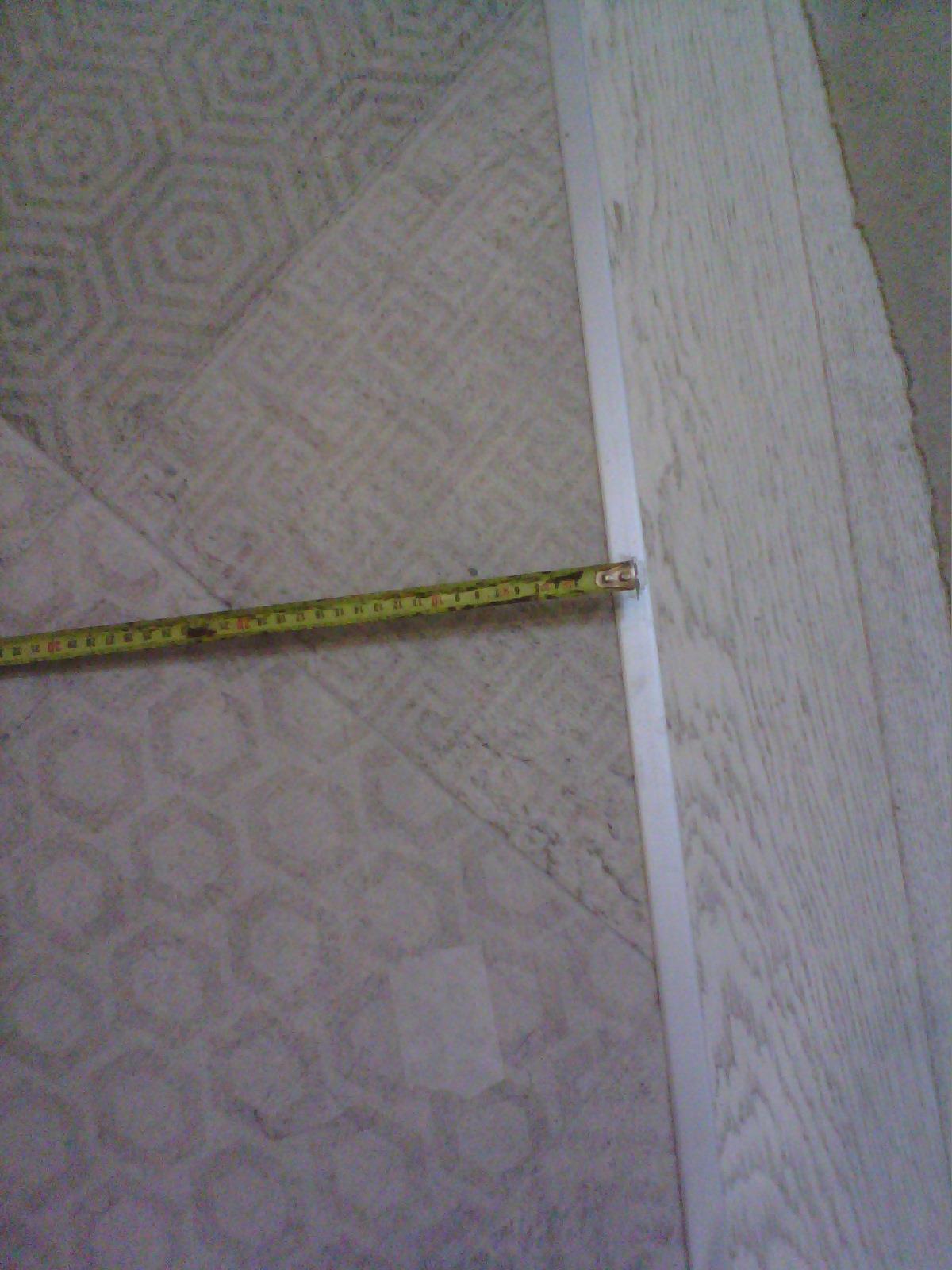 Изображение в видимом светеКухня - балкон. Нарушение технологии укладки теплого пола.Изображение в видимом светеКухня - балкон. Нарушение технологии укладки теплого пола.Изображение в видимом светеКухня - балкон. Нарушение технологии укладки теплого пола.Передача1,00Средняя температура31,1°CГраницы изображения27,8°C до 34,1°CМодель камерыTi105Размер ИК-датчика120 x 160Версия DSP1.0.64Время изображения17.12.2014 17:46:08Местонахождение файлаC:\ Users\ user\ Desktop\ Флюк Смольная\ 100FLUKE\ IR000077.IS2Диапазон калибровки-10,0°C до 250,0°CИмяТемператураKoэффициент излученияФонЦентральная точка31,1°C0,9522,0°CПроверил:Проверил:Дата проверки:17.12.2014 17:46:23ЗонаМестоположениеКомпасОписаниеПогодные условия:Температура воздуха в помещенииТемпература наружного воздухаОтносительная влажность в помещении:Относительная влажность вне помещения:Точка росы (в помещении):Скорость ветраПроблемаПриоритет ремонта:Коэффициент излучения:0,95Отраженная температура:22,0 °CПроизводитель камерыFluke ThermographyКамера:Ti105-13120426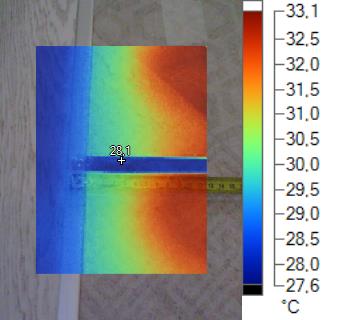 IR000078.IS2IR000078.IS2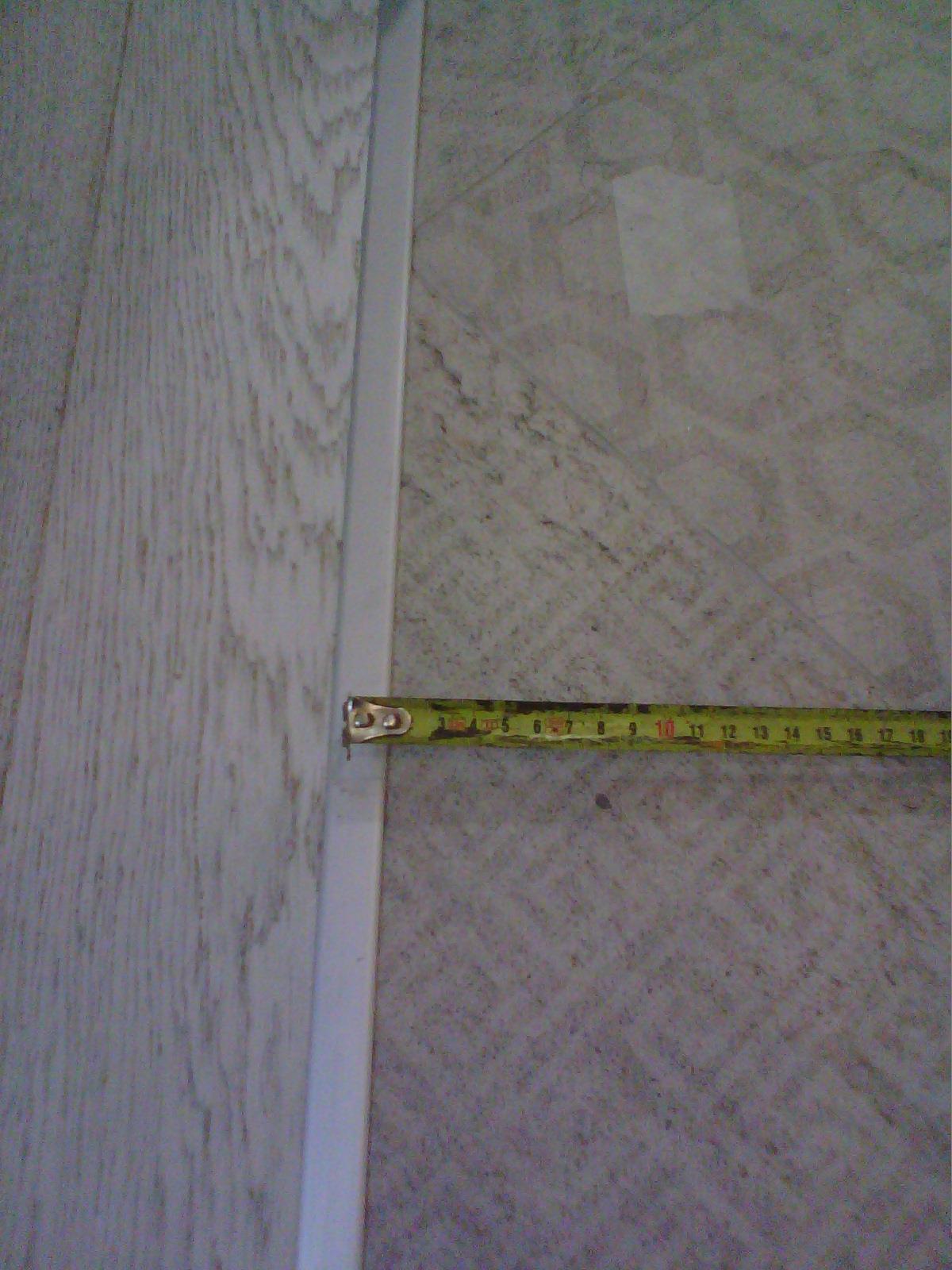 Изображение в видимом светеКухня - балкон. Нарушение технологии укладки теплого пола.Изображение в видимом светеКухня - балкон. Нарушение технологии укладки теплого пола.Изображение в видимом светеКухня - балкон. Нарушение технологии укладки теплого пола.Передача1,00Средняя температура30,2°CГраницы изображения27,6°C до 33,1°CМодель камерыTi105Размер ИК-датчика120 x 160Версия DSP1.0.64Время изображения17.12.2014 17:46:23Местонахождение файлаC:\ Users\ user\ Desktop\ Флюк Смольная\ 100FLUKE\ IR000078.IS2Диапазон калибровки-10,0°C до 250,0°CИмяТемператураKoэффициент излученияФонЦентральная точка28,1°C0,9522,0°C